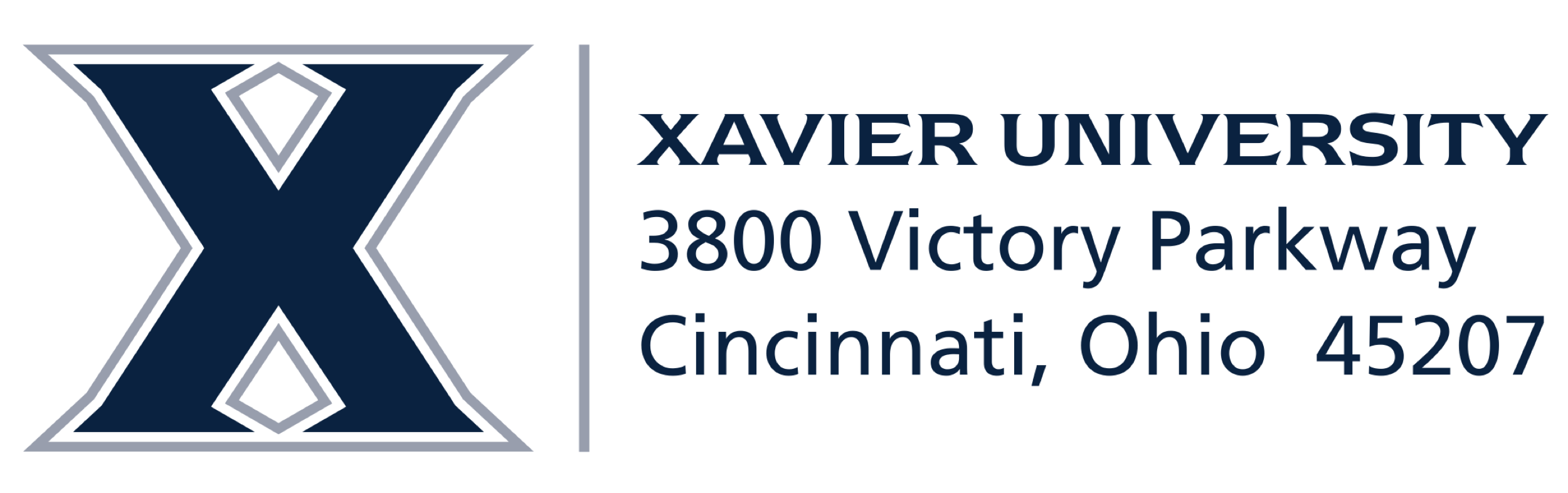     TO:             TO:             TO:             TO:             TO:             TO:             TO:             TO:             TO:             TO:         